COMUNE DI ALBINEA 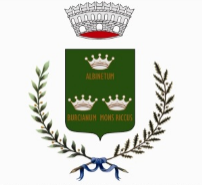 PROGETTO ADOTTA UNA COMPOSTIERAOggetto: DOMANDA PER LA CONCESSIONE DI COMPOSTIERA IN COMODATO D’USO GRATUITO 	   (le domande dovranno essere presentate all’URP entro il 31 ottobre 2020 dalle 8 alle 13)Il sottoscritto/a ____________________________________________________________________________nato/a a _____________________________il___________________________________________________residente nel comune di Albinea in Via____________________________________________________n°____tel/cell_______________________e-mail ________________________________________________________________in qualità di intestatario della TARI.CHIEDELa concessione in comodato d’uso gratuito di una compostiera di litri 380/____ (o litri 600 indicare la motivazione ____________________________________) in cui conferire i propri rifiuti organici compostabili da utilizzare nel comune di Albinea presso la propria abitazione sopra indicata o altro luogo specificare:_______________________________________________________________________________.E A TAL FINE DICHIARAdi aver partecipato in data ___________ al corso organizzato dal comune sul compostaggio domestico;di impegnarsi a rispettare tutte le regole igieniche e di buona pratica per non arrecare disturbo ai coinquilini e/o vicinato posizionando la compostiera ad una distanza adeguata dai confini con altre proprietà;di impegnarsi a conservare la compostiera in buono stato e di destinarla esclusivamente al suo uso;di accettare l’eventuale controllo che i servizi comunali preposti, o tecnici esterni incaricati muniti di tesserino di riconoscimento, potranno effettuare per verificare quanto dichiarato e di prendere atto della possibile revoca della concessione della compostiera in caso di mancato o difforme utilizzo della stessa;di essere al corrente che, effettuando il compostaggio domestico, ho diritto ad una percentuale di riduzione sulla parte variabile della TARI e per averne diritto dovrà presentare a IREN apposita domanda.Lì ____________________								Il dichiarante_____________________-----------------------------------------------------------------------------------------------------------------------------------------AL SEGUITO DELLA RICEVUTA DELLA DOMANDA CONCESSIONE DI COMPOSTIERA IN COMODATOSI INFORMA CHE:le compostiere saranno consegnate con priorità a coloro che hanno partecipato ai corsi organizzati dal comune sul compostaggio e seguendo l’ ordine di arrivo delle domande.per il ritiro è necessario presentare questa ricevuta di presentazione della domanda;il ritiro potrà essere effettuato presso la sede comunale nelle seguenti giornate:Sabato 14 novembre 2020 dalle ore 9 alle ore 13.00Martedì 17 novembre 2020 dalle ore 15  alle ore 17.00Si consegna al sig. _______________________________________in qualità di richiedente o delegato a nome di ___________________________________________________ n. 1 compostiera del volume di lt. 380/______ a titolo di comodato d’uso gratuito.Data ____________________ 					FIRMA __________________________